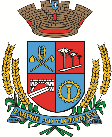 Estado do Rio Grande do SulCâmara de Vereadores de Getúlio VargasBoletim Informativo Nº. 018/2021Sessão Ordinária do dia 10 de junho de 2021, às 18h30, realizada na sede do Poder Legislativo, na Sala das Sessões Engenheiro Firmino Girardello, sob a Presidência do Vereador Jeferson Wilian Karpinski, secretariado pelo Vereador Aquiles Pessoa da Silva, 1º Secretário, com presença dos Vereadores: Dianete Maria Rampazzo Dalla Costa, Dinarte Afonso Tagliari Farias, Domingo Borges de Oliveira, Ines Aparecida Borba, Nilso João Talgatti, Paulo Dall Agnol e Sérgio Batista Oliveira de Lima.PROPOSIÇÕES EM PAUTAProjeto de Lei nº 080/2021, de 04-06-2021 - Executivo Municipal – Autoriza o Poder Executivo Municipal a ceder o uso de imóvel à Companhia Riograndense de Saneamento – Corsan.APROVADO POR UNANIMIDADE Projeto de Lei nº 081/2021, de 07-06-2021 – Executivo Municipal – Autoriza o Poder Executivo Municipal a efetuar a contratação de 03 (três) Técnicos de Enfermagem em caráter temporário de excepcional interesse público.APROVADO POR UNANIMIDADE Projeto de Lei nº 082/2021, de 07-06-2021 - Executivo Municipal – Altera o caput do artigo 1.º da Lei Municipal n.º 5.833/21, que autorizou a efetuar a contratação de 02 (dois) Fonoaudiólogos, em caráter temporário de excepcional interesse público.APROVADO POR UNANIMIDADE Indicação nº 006/2021, de 07-06-2021 - Vereador Sergio Batista Oliveira de Lima - Sugere ao Executivo Municipal a criação de uma Comissão Mista, para o fim de estudar a viabilidade do retorno das atividades afetadas diretamente pelo COVID-19, respeitando os decretos federais e estaduais.APROVADO POR UNANIMIDADE Moção nº 008/2021, de 08-06-2021 - Vereadora Dianete Maria Rampazzo Dalla Costa – Solicita que seja manifestado pesar pelo falecimento da Senhora Ana Caponi.APROVADO POR UNANIMIDADE COMUNICADOS*A próxima Sessão Ordinária será realizada no dia 24 de junho, às 18h30min, na Sala das Sessões Engenheiro Firmino Girardello, na Câmara de Vereadores. *O atendimento na Câmara de Vereadores acontece das 8h30 às 11h30 e das 13h30 às 17h. O contato com o Poder Legislativo poderá ser feito também por telefone através do número 54 3341 3889, ou pelo e-mail: camaravereadoresgv@gmail.com.As Sessões são transmitidas ao vivo através do canal oficial da Casa no Youtube (Câmara de Vereadores de Getúlio Vargas). O link da transmissão também é disponibilizado na página no Twitter, em @LegislativoGV e em nosso site.Para maiores informações acesse:www.getuliovargas.rs.leg.brGetúlio Vargas, 16 de junho de 2021Jeferson Wilian KarpinskiPresidente